EXPERIMENT 10TO DETERMINE THE EFFECT OF MOVING LOADSON BEAMS / GIRDERS USING INFLUENCE LINES APPARATUS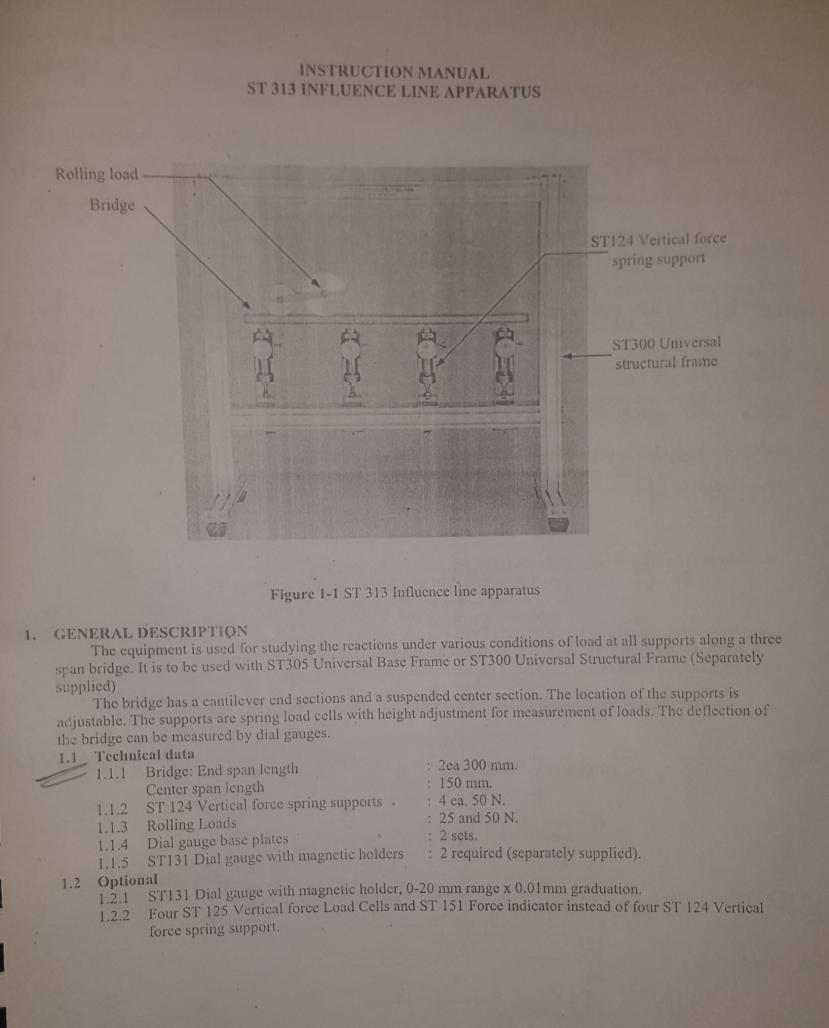 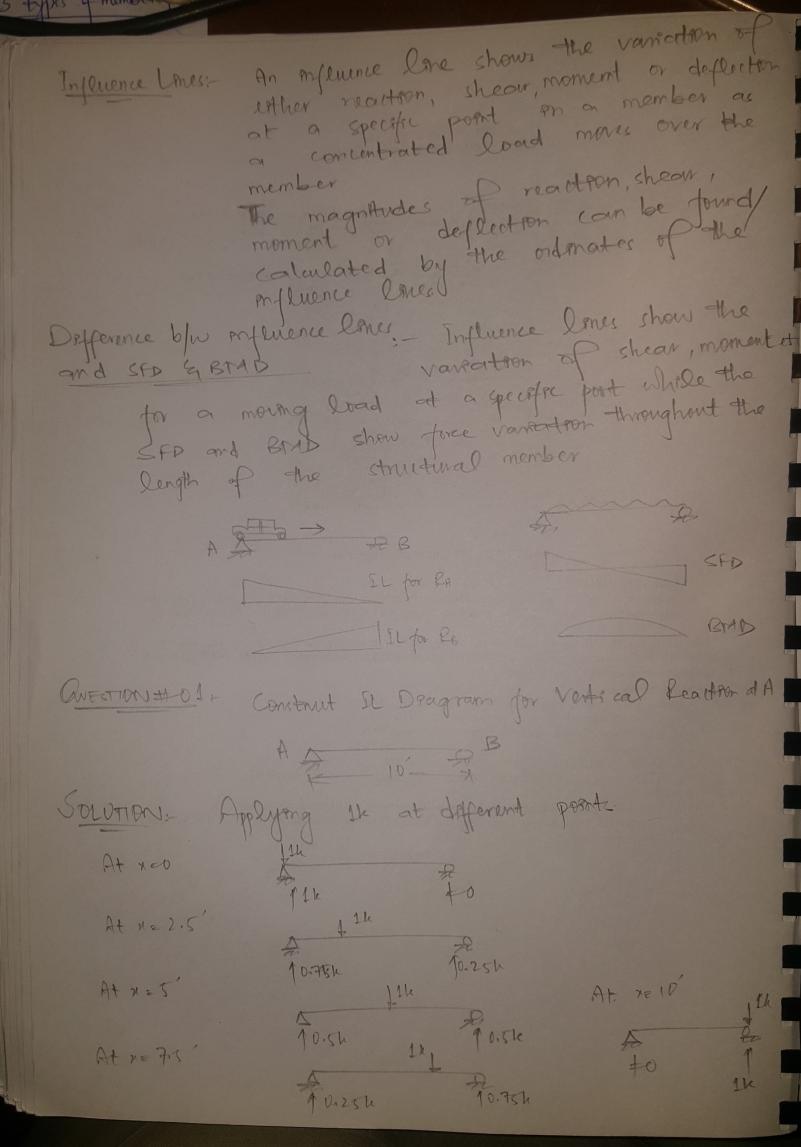 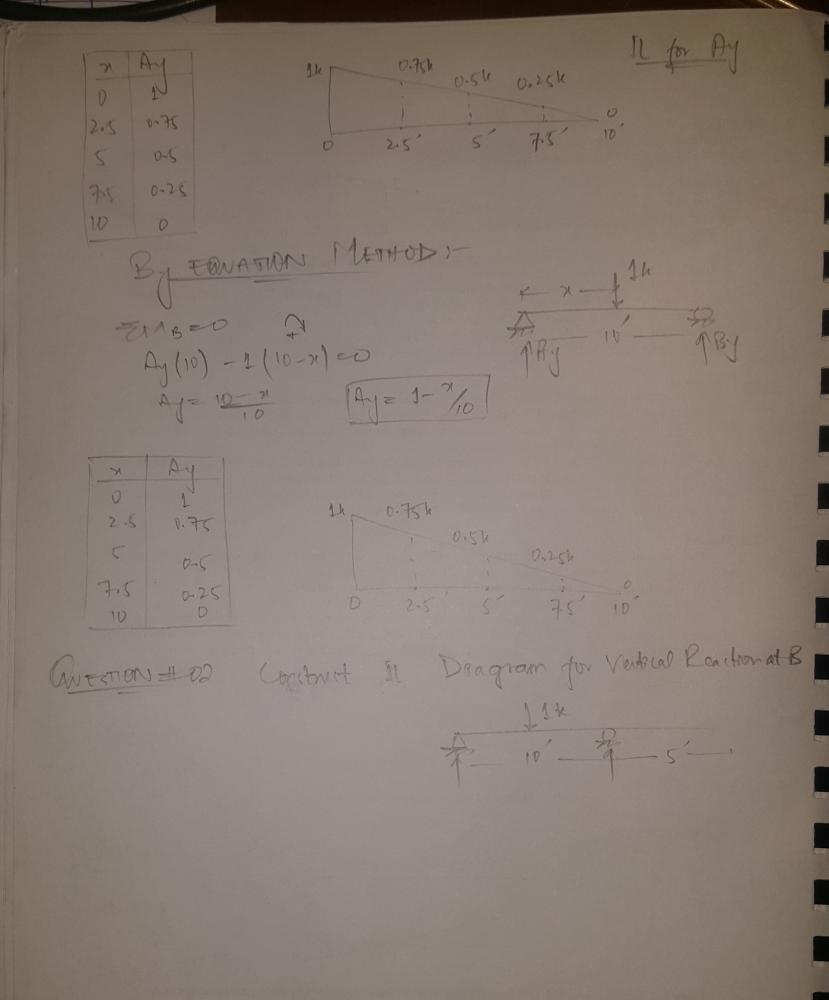 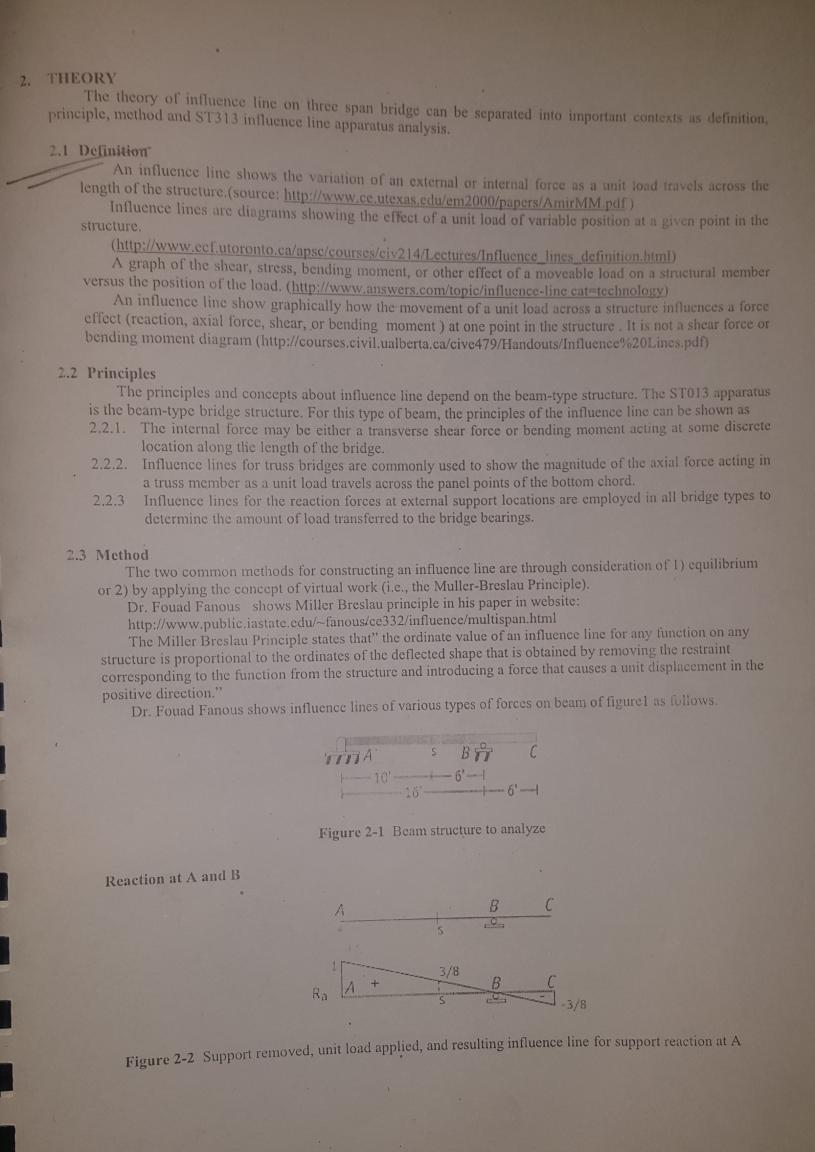 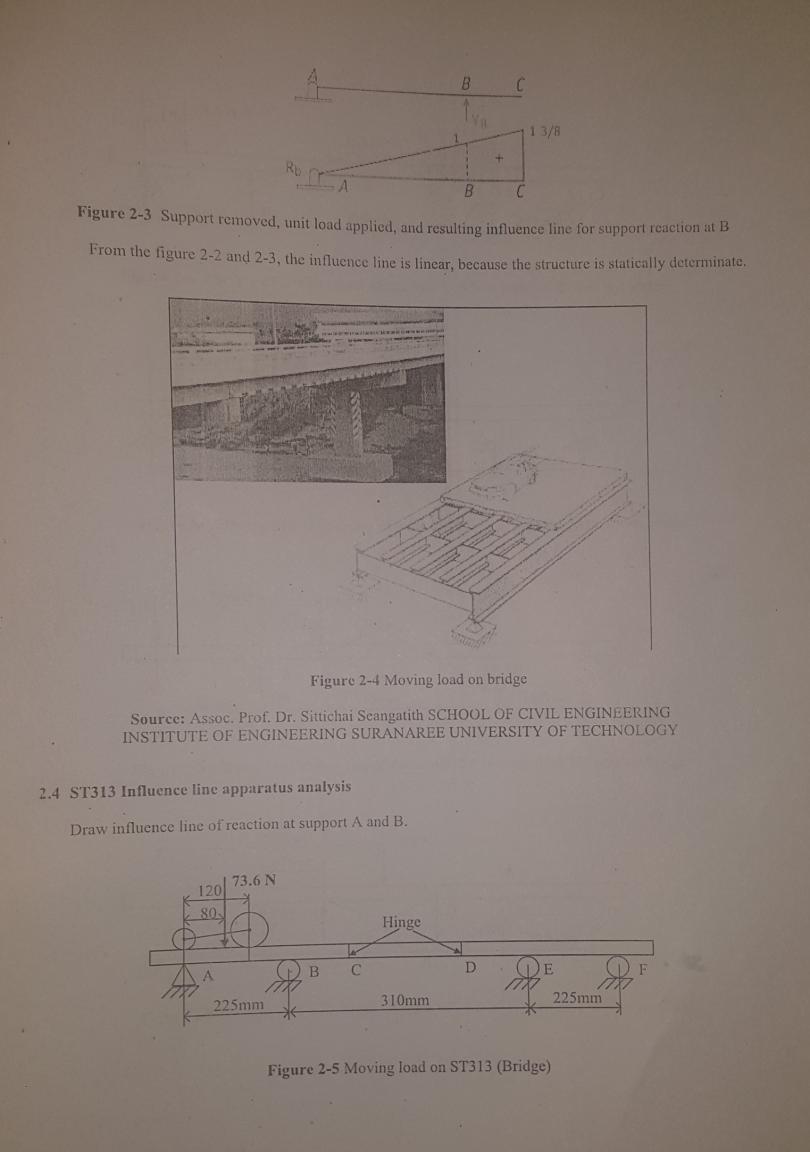 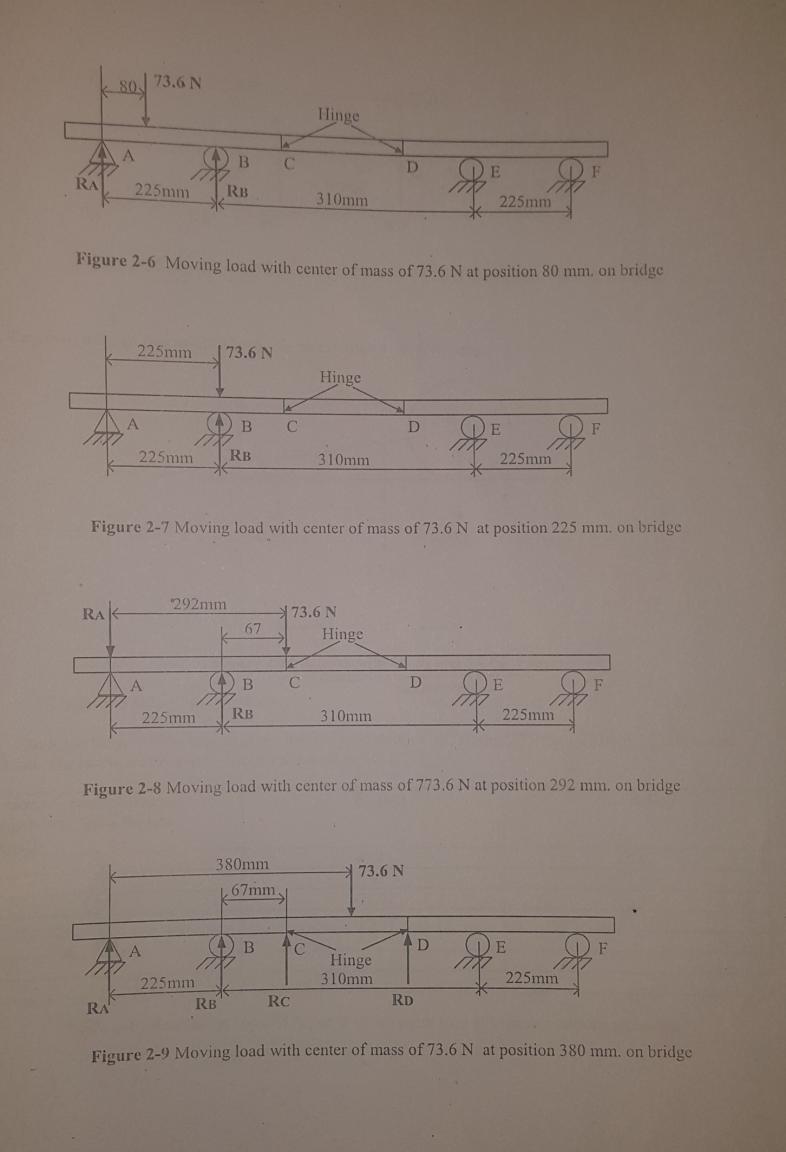 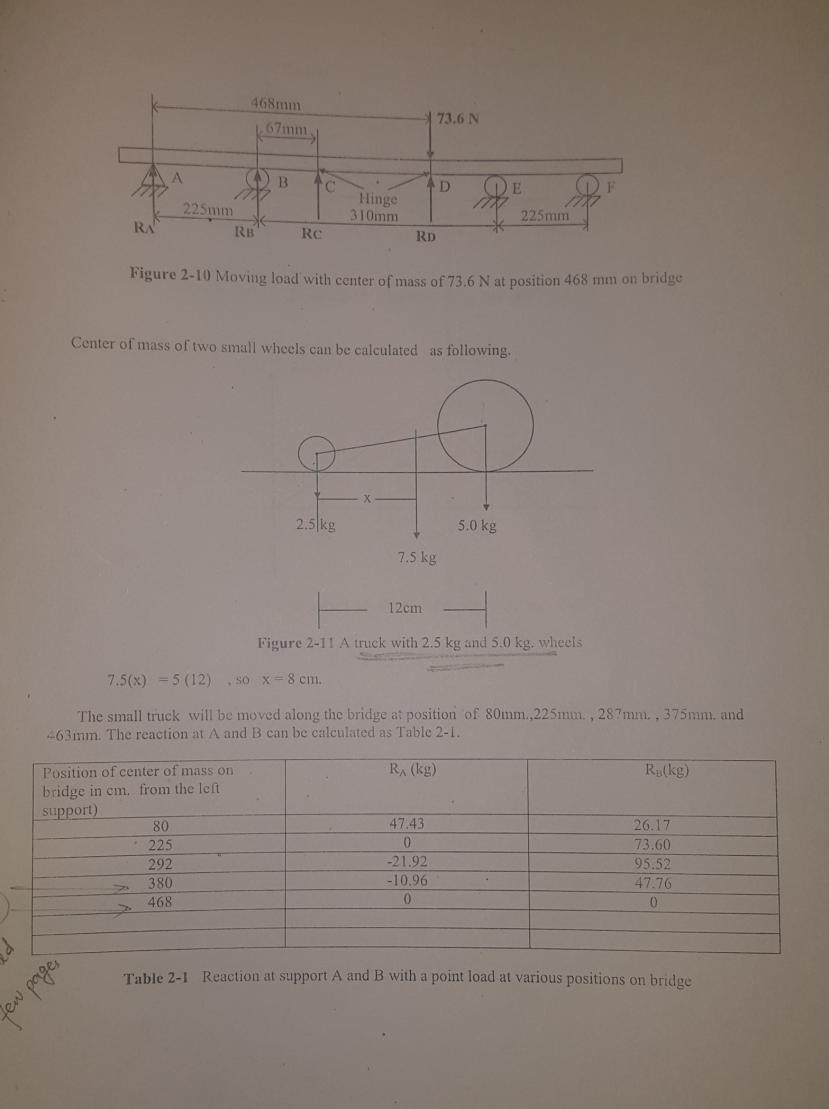 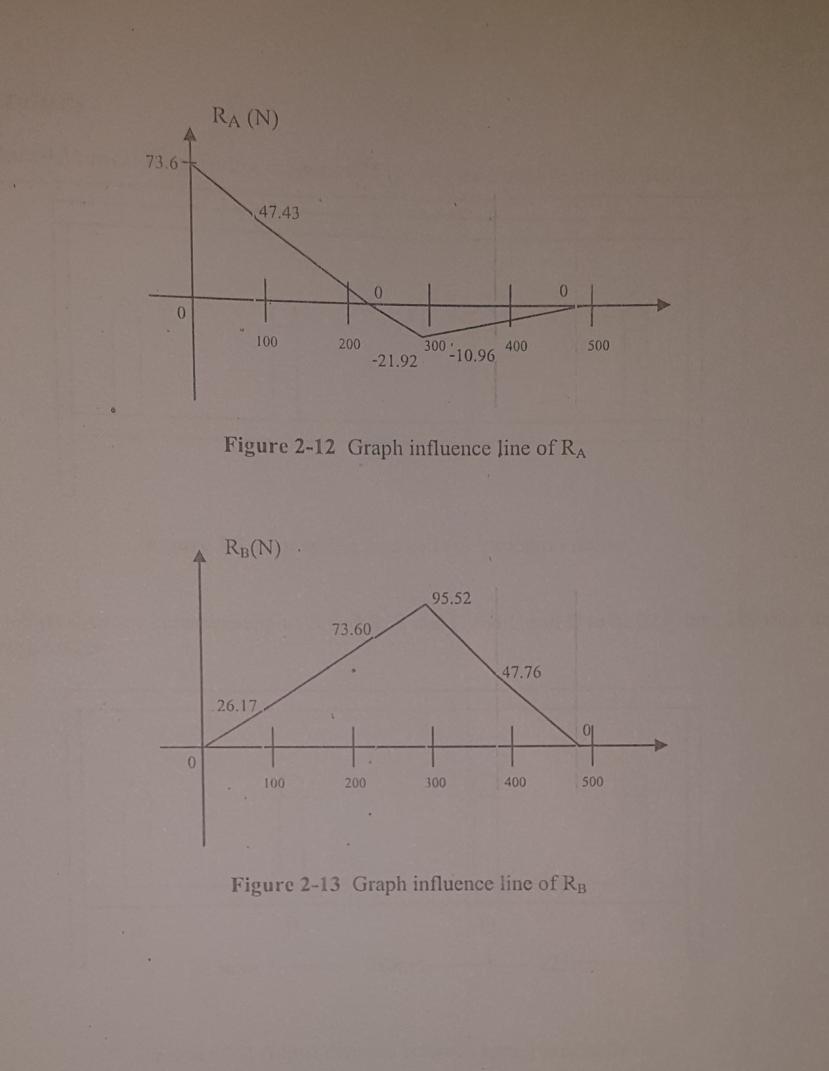 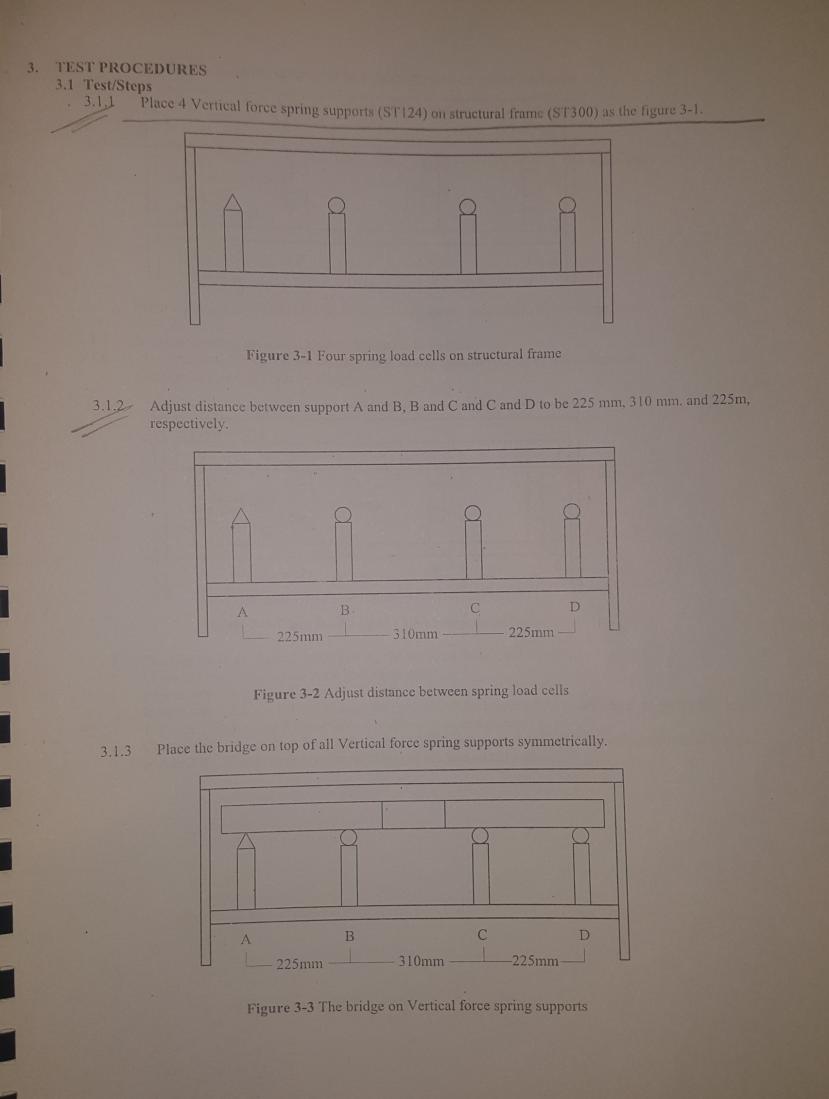 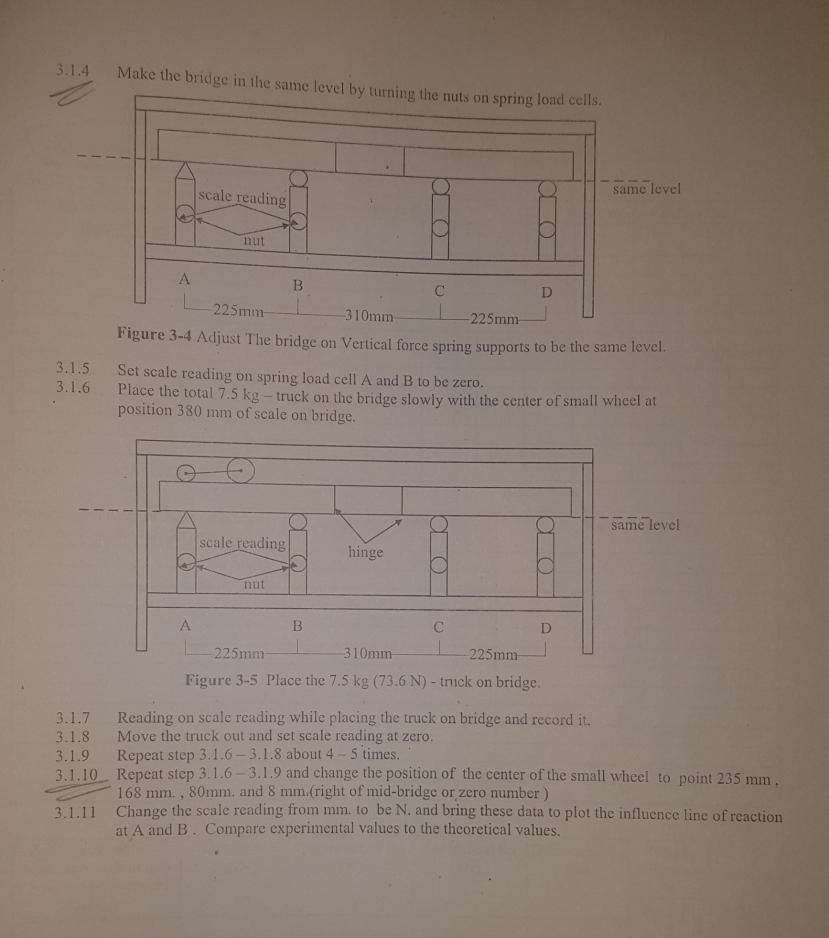 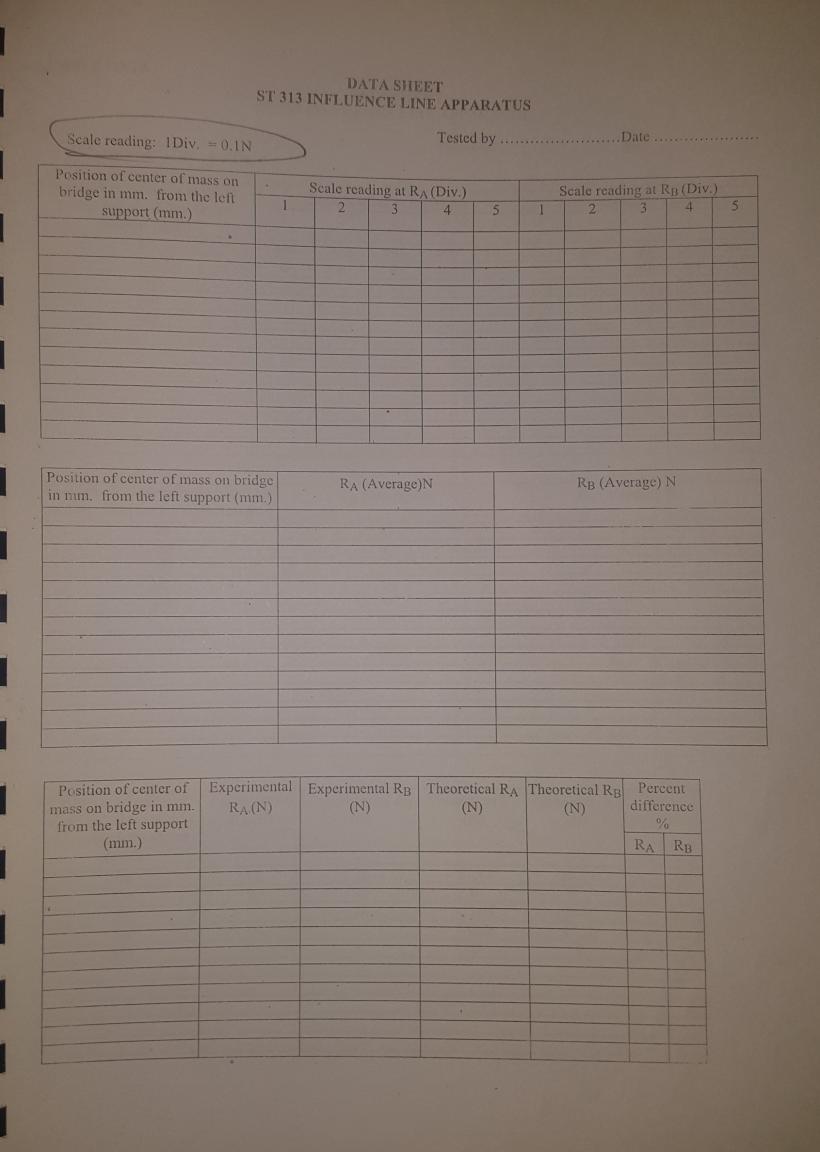 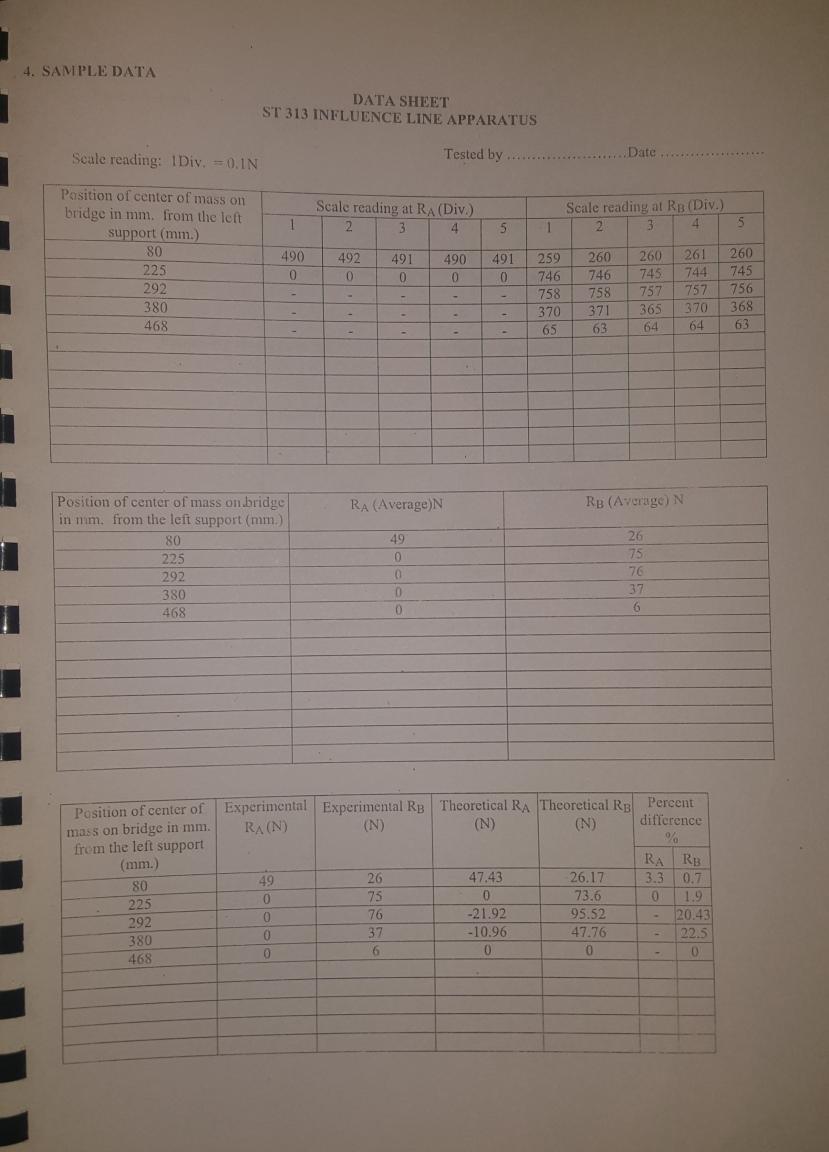 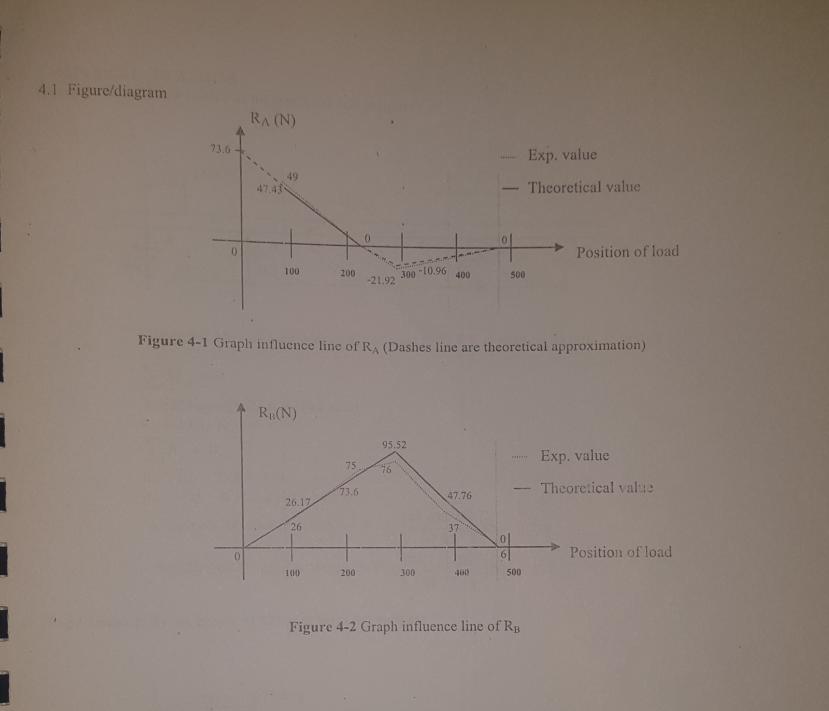 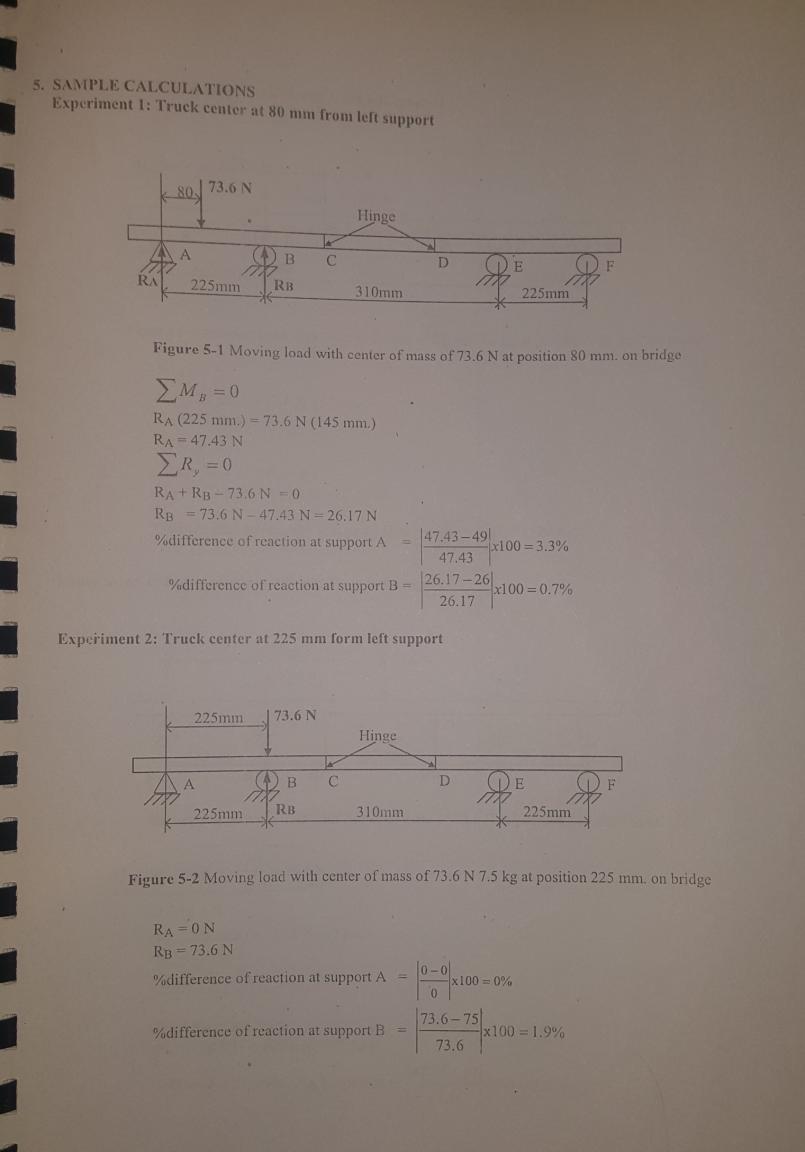 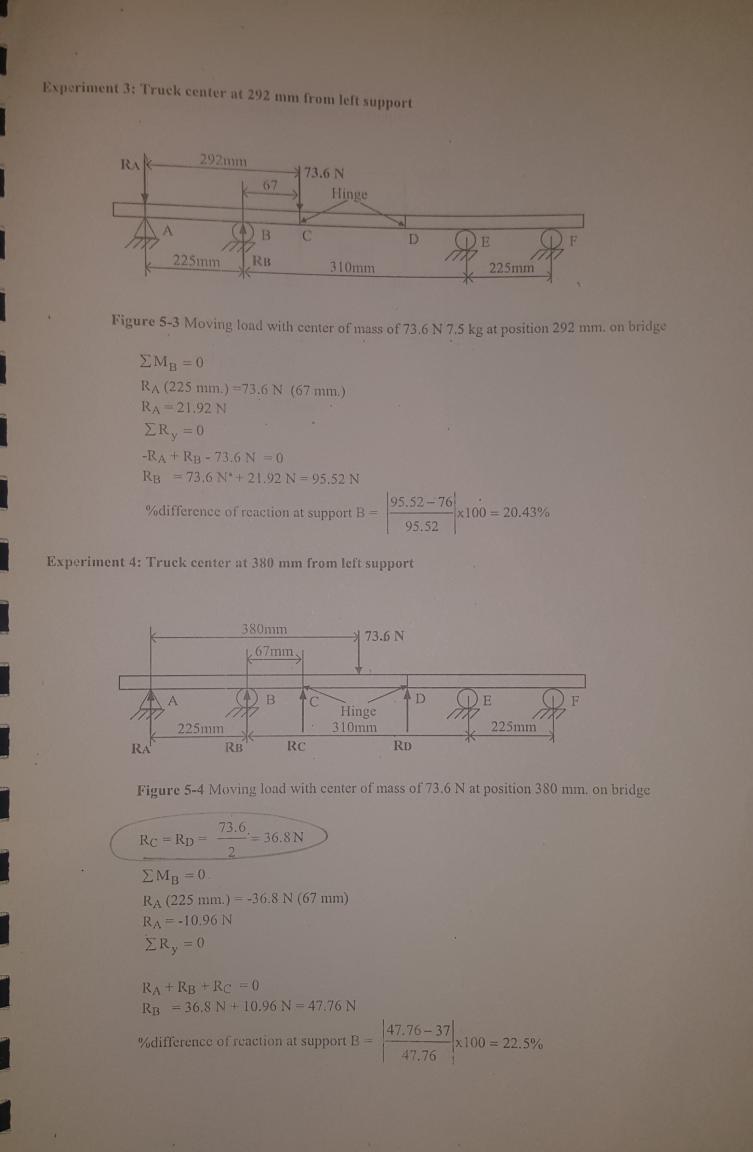 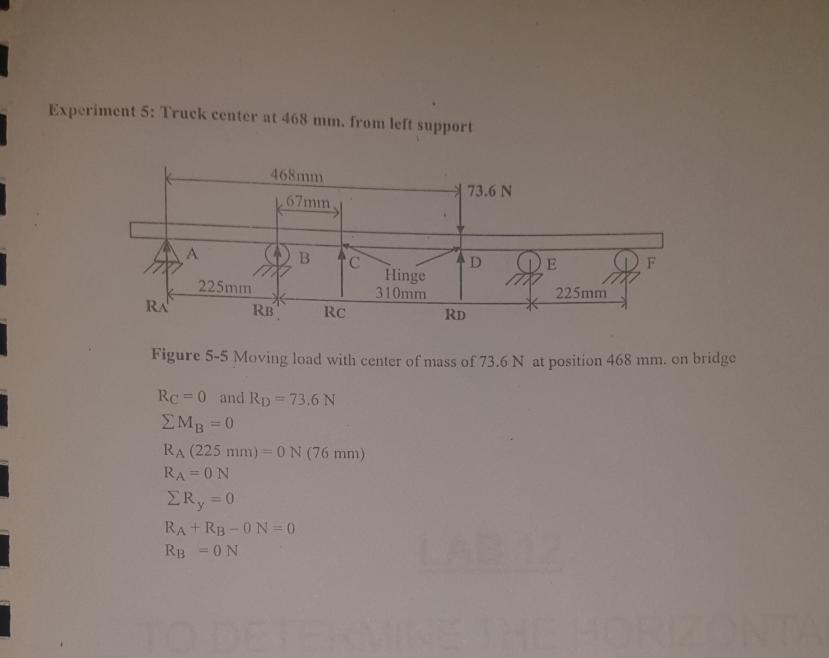 